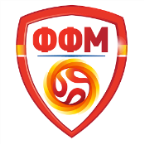 ПРИЈАВАЗа учество во женски младински развојни турнири за категорија на девојчиња родени 2001/2002 и 2003/2004 година.Со доставување на оваа ПРИЈАВА со сите потребни прилози, изјавувам дека ЖФК________________________ ќе ги почитува статутот и актите на Фудбалска Федерација на Македонија.За ЖФК___________________	 Потпис на овластено лице_________________________ Оваа ПРИЈАВА да се достави до ФФМ – Комисија за Женски Фудбал на адреса бул. АСНОМ бб. 1000 Скопје, и на електронска адреса: anica.trajkova@ffm.com.mk најдоцна до 15.05.2015.Р.бр.Барани ПодатоциПополнува КлуботПрилози1.Назив на Фудбалски Клуб/2.Членка на ОФС1.Потврда од ОФС2.Решение од Агенција за Млади и Спорт за вршење дејност спорт3.Единствен Матичен Број на СубјектТековна состојба од Централен Регистар – не постара од 6 (шест) месеци4.Број на Жиро Сметка и Банка/5.Број на регистрирани фудбалерки во КОМЕТСписок на играчи со ID број од КОМЕТ